1. Tačka u kojoj se spajaju sve bočne ivice piramide naziva se...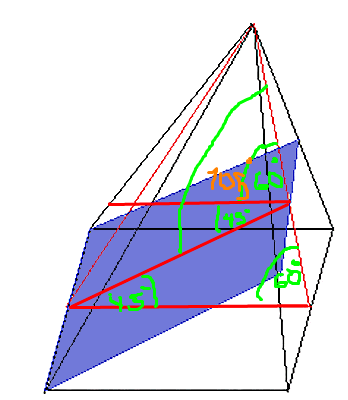 vrhpresek dijagonalaapotemapodnožje visine2. Piramide imenujemo prema...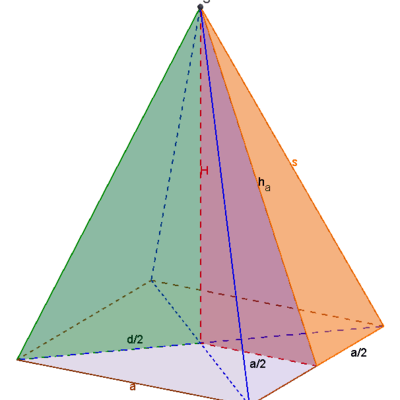 broju dijagonalatemenavisinabroju stranica mnogougla u osnovi3. Duž koja spaja vrh piramide i centar opisane kružnice oko mnogougla u osnovi je ... 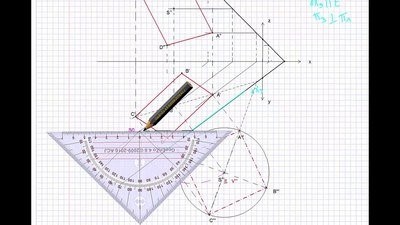 osnovna ivicabočna ivicavisina piramide4. Apotema je...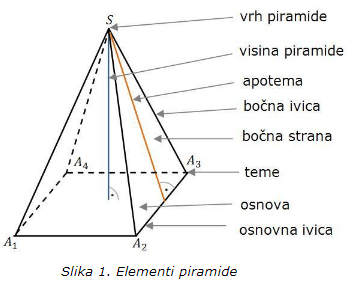 visina osnovevisina bočne stranedijagonala osnovevisina piramide5. Ako je u osnovi piramide trougao onda se ta piramida sastoji od ...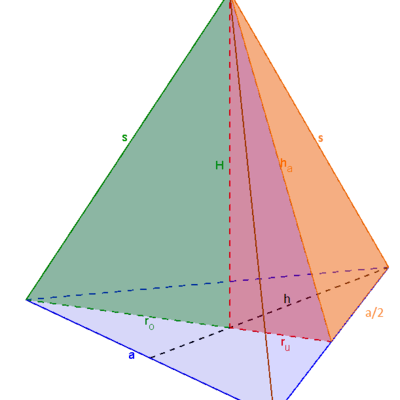 3 trougla4 trougla3 mnogougla1 trougla i 3 pravougaonika6. Piramida je pravilna ako su sve bočne strane podudarni pravougaonici.netačnotačno7. Osni presek piramidu deli..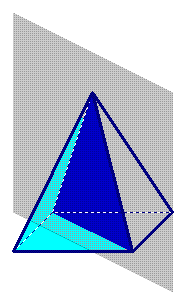 na dve podudarne figurena dva trouglana dva petougla8. Ako je u osnovi piramide pravougaonik i bočne strane su nagnute pod istim uglom na ravan osnove, onda je ta piramida...prava četvorostranapravilna četvorostranaprava petostranapravilna petostrana9. Omotač prave pravilne šestostrane piramide se sastoji...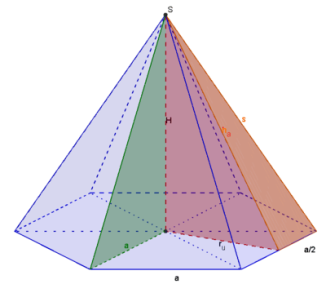 od šestouglaod šest pravougaonikašest jednakokrakih trouglovašest jendakostraničnih trouglova10. Ako je apotema pravilne četvorostrane prizme nagnuta prama ravni osnove pod uglom od 45° to znači... 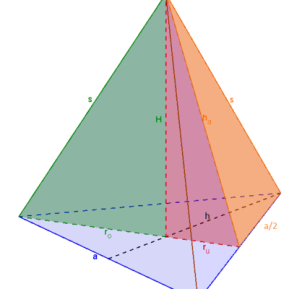 d=Ha=Ha/2=H11. Ako je bočna ivica (s) pravilne četvorostrane piramide nagnuta pod uglom od 60° na ravan osnove, onda je...h=sa=sd=sH=s12. Visina može biti jednaka visini bočne strane ako je: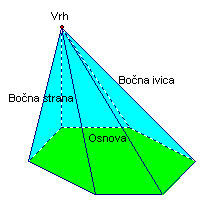 ta bočna strana jednakokraki trougaota bočna strana jednakostarničan trougaota bočna strana podudarna trouglu u osnovita bočna strana normalan na ravan osnov